
TEST MENTALNY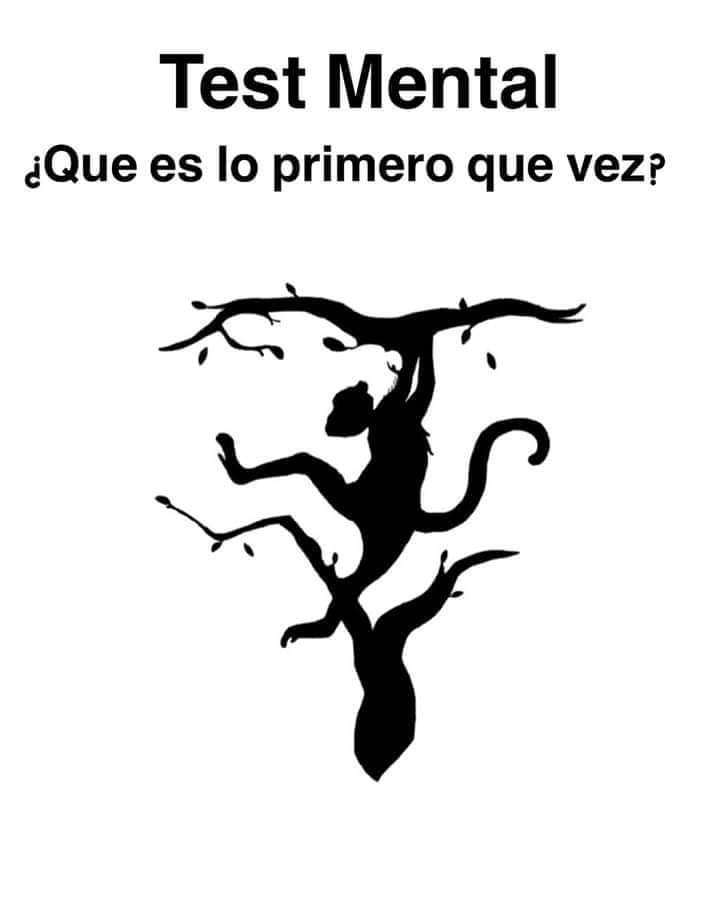  Tygrys: lewa półkula twojego mózgu jest bardziej aktywna niż prawa. Jesteś osobą analityczną, bardzo zorientowaną na osiąganie celów i zorganizowaną. Kiedy napotykasz problem, jesteś logiczny, wyrachowany i obiektywny. Czasami jednak za dużo myślisz o podejmowanych decyzjach, sprawdzając, czy były one prawidłowe, więc zazwyczaj jesteś nieelastyczny. Dlatego zaleca się, aby słuchać opinii innych osób, a także brać je pod uwagę. Pamiętaj, że odrobina pokory zawsze zaprowadzi cię daleko. Twoje cechy osobowości to: 1) Planista: robisz wszystkie swoje rzeczy w zaplanowany sposób, jak na liście rzeczy do zrobienia. 2) Precyzja: masz wyznaczone cele i wiesz, jak je osiągnąć. 3) Racjonalne: emocje i uczucia nie przeszkadzają w osiągnięciu celów. 4) Logiczne: masz umiejętności matematyczne, naukowe i sekwencyjne. 5) Realistyczny: twój świat jest bardzo realny. Nie ma w nim miejsca na bajki i fikcje. Podobnie, o ile Twoje cele mogą wydawać się innym, wiesz, że są one realne i osiągalne. Wisząca małpa: prawa półkula twojego mózgu jest bardziej aktywna. Jesteś kreatywną osobą, która jest pełna innowacyjnych pomysłów. W obliczu trudnej sytuacji bardziej polegasz na intuicji (prawie zawsze masz rację) niż na krytycznym myśleniu. Wiesz doskonale, że każdy krok w życiu jest dla ciebie lekcją, a nawet przegrana zmierza w kierunku osiągnięcia twoich celów. Dla ciebie podróż jest ważniejsza niż cel. Ponieważ jesteś marzycielem, często myślisz o swoim własnym raju. Ważne jest, aby czasami „postawić stopy na ziemi”, aby uświadomić sobie rzeczywistość i zwrócić nieco większą uwagę na otaczający świat. Twoje cechy osobowości: 1) Impulsywny: robisz rzeczy spontanicznie. Masz możliwość zobaczenia wszystkiego w inny sposób niż inni. 2) Emocjonalne: bardzo troszczysz się o rzeczy. Spędzasz czas na refleksji i działaniu na podstawie uczuć. 3) Kreatywny i artystyczny: jesteś ekspertem w dziedzinie muzyki, sztuki i innych dziedzin twórczych.